NATIONAL ASSEMBLYQUESTION FOR WRITTEN REPLY QUESTION NO.: 1177	Ms P T van Damme (DA) to ask the Minister of Communications: (1)	Whether her department purchased a new vehicle for her official use after her 	appointment to office on 31 March 2017; if so, (a) why, (b) what is the make 	and model of the vehicle, (c) what did the vehicle cost and (d)(i) what 	accessories were included in excess of the vehicle's purchase price and (ii) 	what was the cost of such 	accessories; if not,(2)	whether she inherited an existing vehicle; if so, (a) what was the make and 	model and (b) how old is the vehicle?				    	NW1317EREPLY	No, the department did not procure a new vehicle for the Minister after her 	appointment on 31 March 2017.	No, the Minister did not inherit an existing vehicle.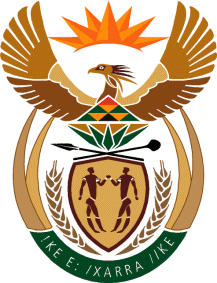 MINISTRY OF COMMUNICATIONS
REPUBLIC OF SOUTH AFRICAPrivate Bag X 745, Pretoria, 0001, Tel: +27 12 473 0164   Fax: +27 12 473 0585Tshedimosetso House,1035 Francis Baard Street, Tshedimosetso House, Pretoria, 1000